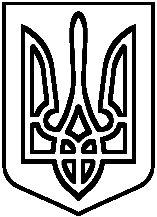 5Про організація логопедичногопункту	Керуючись законами України «Про освіту», «Про загальну середню освіту», Положенням про логопедичні пункти системи освіти, затвердженим наказом Міністерства освіти України від 13.05.1993 № 135«Про організацію логопедичних пунктів» та з метою охоплення дітей шкільного віку з мовленнєвими порушеннями для логопедичної корекції,Н А К А З У Ю:Створити логопедичний пункт при Баришівському навчально-виховному комплексі «гімназія –  загальноосвітня школа І-ІІІ ступенів».                                                                                   До 15.09.2019Затвердити графік роботи шкільного логопеда (додаток 1).Логопеду НВК Бойко Т.В.:У своїй роботі керуватись Положенням про логопедичні пункти району (додаток 2).Проводити щорічні обстеження здобувачів освіти для зарахування їх до логопедичного пункту (з 1 по 30 вересня, з 1 по 30 травня).                                                                                     ЩорокуСкласти графік занять з дітьми, які відвідують логопедичні пункти.                                                                                       До 15.09.2019Ознайомити батьків учнів, як потребують корекції вад мовлення з умовами роботи логопедичного пункту                                                                                        Протягом тижня	4. Заступнику директора з навчально-виховної роботи Лепеті В.В.:	4.1. Створити умови для проведення логопедичного обстеження дітей                                                                                             До 10.10.2019	4.2. Провести робочу нараду з учителями початкових класів щодо організації логопедичного обстеження учнів.                                                                                             До 10.11.2019	5. Контроль за виконанням цього наказу залишаю за собою.Директор НВК                                         Н.П.Калмикова                З наказом ознайомлені:КИЇВСЬКА ОБЛАСТЬБАРИШІВСЬКА СЕЛИЩНА РАДАБАРИШІВСЬКИЙ НАВЧАЛЬНО-ВИХОВНИЙ КОМПЛЕКС«ГІМНАЗІЯ –  ЗАГАЛЬНООСВІТНЯ ШКОЛА І-ІІІ СТУПЕНІВ»Н А К А Зсмт.БаришівкаКИЇВСЬКА ОБЛАСТЬБАРИШІВСЬКА СЕЛИЩНА РАДАБАРИШІВСЬКИЙ НАВЧАЛЬНО-ВИХОВНИЙ КОМПЛЕКС«ГІМНАЗІЯ –  ЗАГАЛЬНООСВІТНЯ ШКОЛА І-ІІІ СТУПЕНІВ»Н А К А Зсмт.Баришівка03 вересня  2019 року№ 105